The 2015 Michigan Lean Consortium Conference:“2015 – Transforming The Future NOW”Dates:		August 11, 2015,      (optional pre-event spirits/wine tasting)                                                          August 12-13, 2015 (official conference days)August 14, 2015,      (optional post conference workshops) Location:	The Hagerty Center at Northwestern Michigan College715 E. Front StTraverse City, MI 49686Look for Signs: Great Lakes Campus; McManus ArchwayWho Should Attend:	Those who strive to transform Michigan’s businesses and governments by sharing lessons learned, being innovative and employing transcending concepts with the utilization of customer focus mentality, exemplary leadership and experimentation.Evening of August 11th           5:30 – 7:00 PM   Optional evening networking event at Grand Traverse Distillery                   (additional $20.00 fee applies – pre-registration required)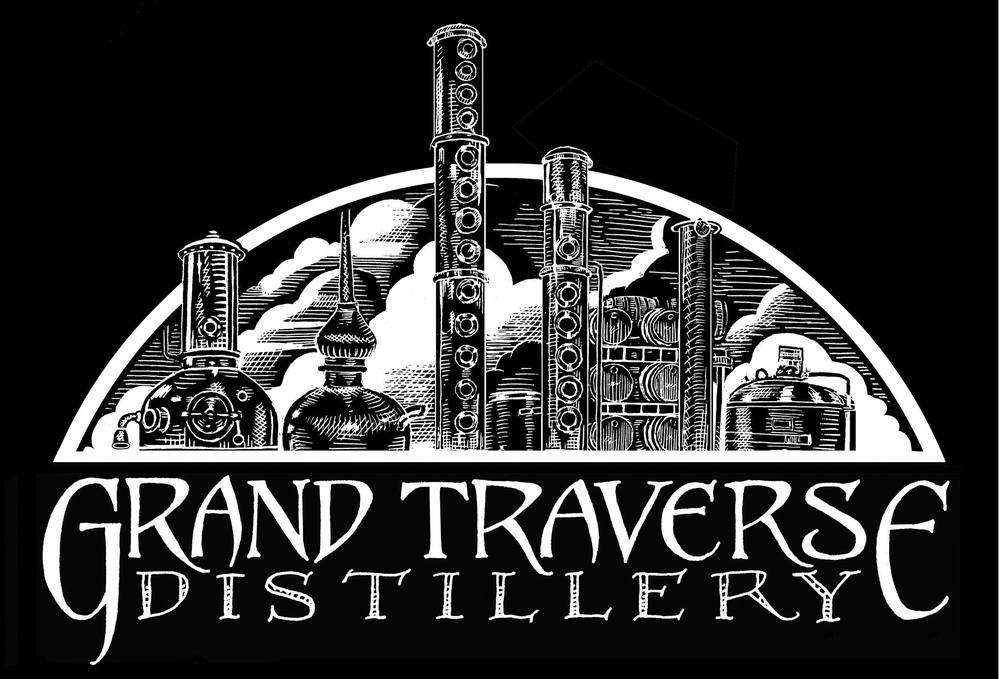 Located at 781 Industrial Cir #5, Traverse City, MI 49686 (231) 947-8635, you will be able to taste wine and spirits, tour the facility and taste cheese from The Cheese Lady for only $20! This is a great chance to network and meet new people before the conference begins on Wednesday.Day 1: Wednesday, August 12  7:30 -  9:15  AM       Check-in Opens & Continental Breakfast   9:15 -  9:30  AM	 Conference Welcome & Opening Comments   9:30 - 10:30 AM 	 Keynote Speaker Darrell Rogers-“Sociology of Success”10:30 - 12:30 PM       Breakout Sessions 12:30 -  1:30  PM	 Lunch & Networking   1:30 -  3:30  PM	 Breakout Sessions  3:30 -  3:45  PM	 Break  3:45 -  4:30  PM       Networking Session  4:30 -  4:45  PM	 Day 1 Reflection, Giveaways & Announcements   5:00 -  6:15  PM       Reception-Hors Devours + Cash Bar Day 2: Thursday, August 13			Day 3: Friday, August 14-Optional Workshops			                  additional fee applies				$20.00 for full conference attendees				$99.00 if only attending workshop    7:30 -   8:15 AM        Breakfast & Networking               8:15 – 12:15 PM	    Workshop-Option 1					Red Bead Redux Featuring the Funnel Equipment                                                         Facilitators-Gerald Brown & Jim Manley                                              Workshop-Option 2                                                     Extraordinary Leadership-Fundamentals of Success                                                         Facilitator-Dennis SergentHotel InformationRates apply to the nights of August 11, 12 and 13.Book by July 10th, 2015 to secure these ratesRefer to ‘Michigan Lean Consortium’ when booking.                                                  *Within walking distance of the conference center  8:00 -  9:00  AM     Breakfast & Networking   9:00 - 10:00 AMKeynote Speaker Richard Sheridan-“Chief Storyteller (CEO) Menlo Innovations 10:00 - Noon  Breakout Sessions   Noon -  1:45 PM Lunch & Keynote Speaker Mike Zimmer-“Reinventing the Reinvention Platform”-Transforming State Government  1:45 -  3:45 PM Breakout Sessions  3:45 - 4:00 PM Day 2 Reflection, Awards & Giveaways – Conference End